SECTION A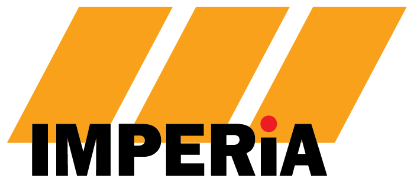 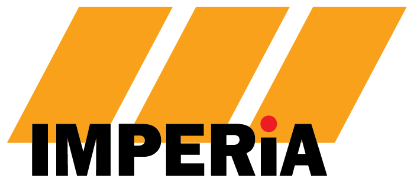 REGISTRATION FORMRECOGNITION OF PRIOR EXPERIENTIAL LEARNING (RPEL)SECTION BPEL PORTFOLIOPART 1	: 	PERSONAL DETAILS PART 2:	 DETAILS LEARNING ACQUIRED (start with the most recent) CERTIFICATED LEARNING EXPERIENTIAL LEARNING OTHER LEARNING SKILLS / ACTIVITIES LANGUAGE SKILLSSELF ASSESSMENT/REFLECTION (Compulsory)PART 3: EVIDENCE OF LEARNINGLIST OF ITEMS PROVIDED (Please refer Appendix 1 for list of evidence).  REFEREES  (relevant to work situation)PART 4: SELF DECLARATIONThis application is subject to Terms and Conditions stated belowDocuments that are not in English or Bahasa Malaysia must be accompanied by a certified full translation.  The Management of IMPERIA is authorised by the applicant, to make references to and use the information or data in this application as may be deemed necessary.  Admission to the Academic Programme applied for, using this PEL  is subject to the Academic Regulations approved by the IMPERIA College.This PEL application form should be accompanies by IMPERIA application form, complete with all certified documents.		            							       Appendix 1LIST OF EVIDENCEEvidence that can be provided for applicationAppendix 2List of skills on what I have learned based on 8 Learning Outcomes Domain.1.	Knowledge2.	Practical Skills3.	Social skills and responsibilities4.	Values, attitudes and professionalism5.	Communication, leadership and team skills6.	Problem Solving and scientific skills7.	Information management and lifelong learning skills8.	Managerial and entrepreneurial skillsLevel : Certificate/Diploma/Executive Diploma/BachelorsRef. number	: PEL(Office use only) FULL NAME:(AS IN IC)CORRESPONDENCE ADDRESS:IC NUMBER:DATE OF BIRTH:GENDER:Male / FemaleMale / FemaleMale / FemaleCONTACT NUMBERS:HOME:OFFICE:FAX:CONTACT NUMBERS:MOBILE:E-MAIL:E-MAIL:LEVEL OF INTENDED STUDY:HIGHEST QUALIFICATION:FULL NAMEIC NUMBERREFERENCE NUMBER (for IMPERIA use only)EDUCATION AND TRAININGEDUCATION AND TRAININGEDUCATION AND TRAININGEDUCATION AND TRAININGEDUCATION AND TRAININGEDUCATION AND TRAININGEDUCATION AND TRAININGEDUCATION AND TRAININGYEAR AWARDEDTITLE OF CERTIFICATIONLEVEL OF THE AWARD(CERTIFICATE/DIPLOMA/DEGREE)AWARDING BODYCOMPETENCIES (please tick )COMPETENCIES (please tick )COMPETENCIES (please tick )COMPETENCIES (please tick )YEAR AWARDEDTITLE OF CERTIFICATIONLEVEL OF THE AWARD(CERTIFICATE/DIPLOMA/DEGREE)AWARDING BODYGENERICNUMERICALLANGUAGEICT1.2.3.4.5.EMPLOYMENT HISTORYA description of the associate of evidence and knowledge, competency, performance or experience:EMPLOYMENT HISTORYA description of the associate of evidence and knowledge, competency, performance or experience:EMPLOYMENT HISTORYA description of the associate of evidence and knowledge, competency, performance or experience:EMPLOYMENT HISTORYA description of the associate of evidence and knowledge, competency, performance or experience:EMPLOYMENT HISTORYA description of the associate of evidence and knowledge, competency, performance or experience:EMPLOYMENT HISTORYA description of the associate of evidence and knowledge, competency, performance or experience:EMPLOYMENT HISTORYA description of the associate of evidence and knowledge, competency, performance or experience:EMPLOYMENT HISTORYA description of the associate of evidence and knowledge, competency, performance or experience:EMPLOYMENT HISTORYA description of the associate of evidence and knowledge, competency, performance or experience:No.NAME OF EMPLOYER /SELF EMPLOYEDCONTACT ADDRESSTIME SERVED(MONTH/YEAR)TIME SERVED(MONTH/YEAR)POSITION HELDJOB ROLES / PERFORMED (please tick)1: OPERATIONAL;  2: MANAGERIAL;JOB ROLES / PERFORMED (please tick)1: OPERATIONAL;  2: MANAGERIAL;JOB ROLES / PERFORMED (please tick)1: OPERATIONAL;  2: MANAGERIAL;No.NAME OF EMPLOYER /SELF EMPLOYEDCONTACT ADDRESSFROMTOPOSITION HELD12OTHER(Please Specify)1.2.3.4.5.6.TRAINING ACTIVITIESTRAINING ACTIVITIESTRAINING ACTIVITIESTRAINING ACTIVITIESTRAINING ACTIVITIESTRAINING ACTIVITIESTRAINING ACTIVITIESTRAINING ACTIVITIESTRAINING ACTIVITIESTRAINING ACTIVITIESTRAINING ACTIVITIESTRAINING ACTIVITIESTRAINING ACTIVITIESNo.NAME/TITLE OF TRAINING OR COURSELOCATIONDATELENGTH (Hours/Days/Month)WHAT I HAVE LEARNED(Please refer Appendix 2  for list of skills on what I have learned)WHAT I HAVE LEARNED(Please refer Appendix 2  for list of skills on what I have learned)WHAT I HAVE LEARNED(Please refer Appendix 2  for list of skills on what I have learned)WHAT I HAVE LEARNED(Please refer Appendix 2  for list of skills on what I have learned)WHAT I HAVE LEARNED(Please refer Appendix 2  for list of skills on what I have learned)WHAT I HAVE LEARNED(Please refer Appendix 2  for list of skills on what I have learned)WHAT I HAVE LEARNED(Please refer Appendix 2  for list of skills on what I have learned)WHAT I HAVE LEARNED(Please refer Appendix 2  for list of skills on what I have learned)No.NAME/TITLE OF TRAINING OR COURSELOCATIONDATELENGTH (Hours/Days/Month)1.2.3.4.5.6.7.8.1.2.3.4.5.6.7.     OTHER ACTIVITIES This may include your hobbies/sports/recreation/ social/community service /training given / consultancy services or other activities which might be relevant to the competencies.     OTHER ACTIVITIES This may include your hobbies/sports/recreation/ social/community service /training given / consultancy services or other activities which might be relevant to the competencies.YEARWHAT I HAVE LEARNT(Please tick  which apply)((Please refer Appendix 2 for list of skills on what I have learned)WHAT I HAVE LEARNT(Please tick  which apply)((Please refer Appendix 2 for list of skills on what I have learned)WHAT I HAVE LEARNT(Please tick  which apply)((Please refer Appendix 2 for list of skills on what I have learned)WHAT I HAVE LEARNT(Please tick  which apply)((Please refer Appendix 2 for list of skills on what I have learned)WHAT I HAVE LEARNT(Please tick  which apply)((Please refer Appendix 2 for list of skills on what I have learned)WHAT I HAVE LEARNT(Please tick  which apply)((Please refer Appendix 2 for list of skills on what I have learned)WHAT I HAVE LEARNT(Please tick  which apply)((Please refer Appendix 2 for list of skills on what I have learned)WHAT I HAVE LEARNT(Please tick  which apply)((Please refer Appendix 2 for list of skills on what I have learned)     OTHER ACTIVITIES This may include your hobbies/sports/recreation/ social/community service /training given / consultancy services or other activities which might be relevant to the competencies.     OTHER ACTIVITIES This may include your hobbies/sports/recreation/ social/community service /training given / consultancy services or other activities which might be relevant to the competencies.YEAR1.2.3.4.5.6.7.8.1.2.3.4.LANGUAGELEVEL OF COMPETENCE (tick  which apply)1: POOR;   2: GOOD;   3: AVERAGE;   4: EXCELLENTLEVEL OF COMPETENCE (tick  which apply)1: POOR;   2: GOOD;   3: AVERAGE;   4: EXCELLENTLEVEL OF COMPETENCE (tick  which apply)1: POOR;   2: GOOD;   3: AVERAGE;   4: EXCELLENTLEVEL OF COMPETENCE (tick  which apply)1: POOR;   2: GOOD;   3: AVERAGE;   4: EXCELLENTLEVEL OF COMPETENCE (tick  which apply)1: POOR;   2: GOOD;   3: AVERAGE;   4: EXCELLENTLEVEL OF COMPETENCE (tick  which apply)1: POOR;   2: GOOD;   3: AVERAGE;   4: EXCELLENTLEVEL OF COMPETENCE (tick  which apply)1: POOR;   2: GOOD;   3: AVERAGE;   4: EXCELLENTLEVEL OF COMPETENCE (tick  which apply)1: POOR;   2: GOOD;   3: AVERAGE;   4: EXCELLENTLEVEL OF COMPETENCE (tick  which apply)1: POOR;   2: GOOD;   3: AVERAGE;   4: EXCELLENTLEVEL OF COMPETENCE (tick  which apply)1: POOR;   2: GOOD;   3: AVERAGE;   4: EXCELLENTLEVEL OF COMPETENCE (tick  which apply)1: POOR;   2: GOOD;   3: AVERAGE;   4: EXCELLENTLEVEL OF COMPETENCE (tick  which apply)1: POOR;   2: GOOD;   3: AVERAGE;   4: EXCELLENTLEVEL OF COMPETENCE (tick  which apply)1: POOR;   2: GOOD;   3: AVERAGE;   4: EXCELLENTLEVEL OF COMPETENCE (tick  which apply)1: POOR;   2: GOOD;   3: AVERAGE;   4: EXCELLENTLEVEL OF COMPETENCE (tick  which apply)1: POOR;   2: GOOD;   3: AVERAGE;   4: EXCELLENTLEVEL OF COMPETENCE (tick  which apply)1: POOR;   2: GOOD;   3: AVERAGE;   4: EXCELLENTLANGUAGELISTENING LISTENING LISTENING LISTENING READINGREADINGREADINGREADINGSPEAKINGSPEAKINGSPEAKINGSPEAKINGWRITINGWRITINGWRITINGWRITINGLANGUAGE12341234123412341.2.3.Describe how your prior learning experiences prepare you for the intended level of study to undertake study  (Not more than 250 words): 1. Why do you want to study? (Min 100 words)2. Please tell about your experience? (Min 150 words)NO.TITLE OF ITEM1.23.4.5.6.7.8.NAMEPOSITIONORGANISATIONPHONE NUMBEROFFICE:(Compulsory)MOBILE:EMAIL ADDRESSRELATIONSHIPNAMEPOSITIONORGANISATIONPHONE NUMBEROFFICE:(Compulsory)MOBILE:EMAIL ADDRESSRELATIONSHIPI hereby declare that all of the information/documents provided to support this application are authentic, true and accurate. I fully understand the Terms and Conditions of the application and agree that my application will be rejected if I have falsified any information in any way. Signature: Name: Date:CHECK LIST                                                                                                         Yes         NoPhotocopy IC Application Fee (Banker’s Cheque/Draft No…………………)1 recent passport size photographsCertified Certificates/Documents  Application  formFor Office Use CHECK LIST                                                                                                         Yes         NoPhotocopy IC Application Fee (Banker’s Cheque/Draft No…………………)1 recent passport size photographsCertified Certificates/Documents  Application  formAcknowledgmentDateDirect EvidenceIndirect EvidenceCertificatesYou can provide copies of your qualificationSchool certificatesStatement of resultsCourses completed at workWritten RecordsYou can provide copies of DiariesRecordsJournalsArticlesWork samplesYou can provide samples of your workDrawings or photographsReports Written materialsProjectsObjectsWork of artsE-mailYou can provide copies of email communications which verifyCustomer feedbackWork ctivitiesWritten skillsRecords of workplace activitiesYou can provide documents that verify your work activitiesNotes Emails Completed worksheetsWorkplace agreeementContractsSupporting lettersYou can provide letters to verify your claim fromEmployersCommunity groupPeople you have work with (paid and unpaid work)DocumentsYou can provide evidence that shows what you have done in your lifeMedia articlesMeritoriuos Awards